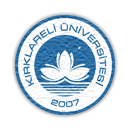 SANTRAL SORUMLUSUSANTRAL SORUMLUSUSANTRAL SORUMLUSUSANTRAL SORUMLUSU Doküman NoYİM.GT.004SANTRAL SORUMLUSUSANTRAL SORUMLUSUSANTRAL SORUMLUSUSANTRAL SORUMLUSUİlk Yayın Tarihi01.01.2019SANTRAL SORUMLUSUSANTRAL SORUMLUSUSANTRAL SORUMLUSUSANTRAL SORUMLUSURevizyon Tarihi06.05.2019SANTRAL SORUMLUSUSANTRAL SORUMLUSUSANTRAL SORUMLUSUSANTRAL SORUMLUSURevizyon No01SANTRAL SORUMLUSUSANTRAL SORUMLUSUSANTRAL SORUMLUSUSANTRAL SORUMLUSUSayfa1/1BirimiBirimiYazı İşleri ve Arşiv Şube MüdürlüğüYazı İşleri ve Arşiv Şube MüdürlüğüYazı İşleri ve Arşiv Şube MüdürlüğüYazı İşleri ve Arşiv Şube MüdürlüğüYazı İşleri ve Arşiv Şube MüdürlüğüKadro ÜnvanıKadro ÜnvanıSantral GörevlisiSantral GörevlisiSantral GörevlisiSantral GörevlisiSantral GörevlisiBağlı Bulunduğu ÜnvanBağlı Bulunduğu ÜnvanŞube MüdürüŞube MüdürüŞube MüdürüŞube MüdürüŞube MüdürüGörev Yetki ve SorumluluklarıGörev Yetki ve SorumluluklarıÜniversite genelinde birimlerden çeşitli iletişim yöntemleri (Telefon, faks, e- mail, SMS...) ile gelen talepleri (Bilgilendirme, teknik destek, şikâyet...) almak, cevaplamak veya ilgili bölüme iletmek,Görüşmeleri düzenleyerek, yetkililerle yapılması gerekli görülen görüşmeleri, birimin zaman ve iş durumlarını da dikkate alarak planlamak, emre göre görüşmeleri yürütmek,Yöneticinin yazılı ve sözlü direktiflerinin ilgili kişi ve birimlere iletilmesini sağlamak,Büro makinalarını kullanmak,Görevlerinden dolayı Yazı İşleri ve Arşiv Hizmetleri Şube Müdürüne karşı sorumludur.Bağlı olduğu prosedür ile üst yönetici/ yöneticileri tarafından verilen diğer işleri ve işlemleri yapmak,Üniversite genelinde birimlerden çeşitli iletişim yöntemleri (Telefon, faks, e- mail, SMS...) ile gelen talepleri (Bilgilendirme, teknik destek, şikâyet...) almak, cevaplamak veya ilgili bölüme iletmek,Görüşmeleri düzenleyerek, yetkililerle yapılması gerekli görülen görüşmeleri, birimin zaman ve iş durumlarını da dikkate alarak planlamak, emre göre görüşmeleri yürütmek,Yöneticinin yazılı ve sözlü direktiflerinin ilgili kişi ve birimlere iletilmesini sağlamak,Büro makinalarını kullanmak,Görevlerinden dolayı Yazı İşleri ve Arşiv Hizmetleri Şube Müdürüne karşı sorumludur.Bağlı olduğu prosedür ile üst yönetici/ yöneticileri tarafından verilen diğer işleri ve işlemleri yapmak,Üniversite genelinde birimlerden çeşitli iletişim yöntemleri (Telefon, faks, e- mail, SMS...) ile gelen talepleri (Bilgilendirme, teknik destek, şikâyet...) almak, cevaplamak veya ilgili bölüme iletmek,Görüşmeleri düzenleyerek, yetkililerle yapılması gerekli görülen görüşmeleri, birimin zaman ve iş durumlarını da dikkate alarak planlamak, emre göre görüşmeleri yürütmek,Yöneticinin yazılı ve sözlü direktiflerinin ilgili kişi ve birimlere iletilmesini sağlamak,Büro makinalarını kullanmak,Görevlerinden dolayı Yazı İşleri ve Arşiv Hizmetleri Şube Müdürüne karşı sorumludur.Bağlı olduğu prosedür ile üst yönetici/ yöneticileri tarafından verilen diğer işleri ve işlemleri yapmak,Üniversite genelinde birimlerden çeşitli iletişim yöntemleri (Telefon, faks, e- mail, SMS...) ile gelen talepleri (Bilgilendirme, teknik destek, şikâyet...) almak, cevaplamak veya ilgili bölüme iletmek,Görüşmeleri düzenleyerek, yetkililerle yapılması gerekli görülen görüşmeleri, birimin zaman ve iş durumlarını da dikkate alarak planlamak, emre göre görüşmeleri yürütmek,Yöneticinin yazılı ve sözlü direktiflerinin ilgili kişi ve birimlere iletilmesini sağlamak,Büro makinalarını kullanmak,Görevlerinden dolayı Yazı İşleri ve Arşiv Hizmetleri Şube Müdürüne karşı sorumludur.Bağlı olduğu prosedür ile üst yönetici/ yöneticileri tarafından verilen diğer işleri ve işlemleri yapmak,Üniversite genelinde birimlerden çeşitli iletişim yöntemleri (Telefon, faks, e- mail, SMS...) ile gelen talepleri (Bilgilendirme, teknik destek, şikâyet...) almak, cevaplamak veya ilgili bölüme iletmek,Görüşmeleri düzenleyerek, yetkililerle yapılması gerekli görülen görüşmeleri, birimin zaman ve iş durumlarını da dikkate alarak planlamak, emre göre görüşmeleri yürütmek,Yöneticinin yazılı ve sözlü direktiflerinin ilgili kişi ve birimlere iletilmesini sağlamak,Büro makinalarını kullanmak,Görevlerinden dolayı Yazı İşleri ve Arşiv Hizmetleri Şube Müdürüne karşı sorumludur.Bağlı olduğu prosedür ile üst yönetici/ yöneticileri tarafından verilen diğer işleri ve işlemleri yapmak,Görevin gerektirdiği niteliklerGörevin gerektirdiği nitelikler657 sayılı Devlet Memurları Kanunu’nda belirtilen şartları sağlamış olmakEn az lise veya dengi bir okuldan mezun olmak,Düzenli, güvenilir ve dikkatli olmak,Hızlı, tempolu ve disiplinli çalışmaya yatkın ve iş birliğine açık olmak,Toplam kalite anlayışına sahip olmak..657 sayılı Devlet Memurları Kanunu’nda belirtilen şartları sağlamış olmakEn az lise veya dengi bir okuldan mezun olmak,Düzenli, güvenilir ve dikkatli olmak,Hızlı, tempolu ve disiplinli çalışmaya yatkın ve iş birliğine açık olmak,Toplam kalite anlayışına sahip olmak..657 sayılı Devlet Memurları Kanunu’nda belirtilen şartları sağlamış olmakEn az lise veya dengi bir okuldan mezun olmak,Düzenli, güvenilir ve dikkatli olmak,Hızlı, tempolu ve disiplinli çalışmaya yatkın ve iş birliğine açık olmak,Toplam kalite anlayışına sahip olmak..657 sayılı Devlet Memurları Kanunu’nda belirtilen şartları sağlamış olmakEn az lise veya dengi bir okuldan mezun olmak,Düzenli, güvenilir ve dikkatli olmak,Hızlı, tempolu ve disiplinli çalışmaya yatkın ve iş birliğine açık olmak,Toplam kalite anlayışına sahip olmak..657 sayılı Devlet Memurları Kanunu’nda belirtilen şartları sağlamış olmakEn az lise veya dengi bir okuldan mezun olmak,Düzenli, güvenilir ve dikkatli olmak,Hızlı, tempolu ve disiplinli çalışmaya yatkın ve iş birliğine açık olmak,Toplam kalite anlayışına sahip olmak..HazırlayanAli GÜÇLÜHazırlayanAli GÜÇLÜHazırlayanAli GÜÇLÜSistem OnayıKalite KoordinatörlüğüYürürlük OnayıProf. Dr. Bülent ŞENGÖRÜRYürürlük OnayıProf. Dr. Bülent ŞENGÖRÜRYürürlük OnayıProf. Dr. Bülent ŞENGÖRÜR